Måleskema til tilpasning af din bolig(Hofte, holdinstruktion)Du har været til samtale hos lægen, og det er besluttet, at du skal opereres i din hofte. I den første tid efter din operation kan du have brug for en række hjælpemidler i din bolig. Det kan fx være en fordel at forhøje lave møbler, seng og toilet. Mød op til holdinstruktionEt par uger før operationen vil du blive indkaldt til instruktion hos en ergoterapeut, som vil vejlede dig i, hvordan du skal agere i dagligdagen og bruge relevante hjælpemidler efter operationen. Medbring skemaet i udfyldt standDu skal medbringe dette skema i udfyldt stand, den dag du kommer til instruktion hos ergoterapeuten. Med baggrund i skemaet kan ergoterapeuten vurdere, hvilke hjælpemidler du vil have behov for i din bolig. Du må eventuelt gerne få en pårørende eller en nabo til at hjælpe dig med at udfylde skemaet. Dit navn: ___________________________________________________________________________KontaktHar du spørgsmål til måleskemaet, er du velkommen til at kontakte Fysio- og Ergoterapiafdelingen, Aalborg på tlf. 97 66 42 10. 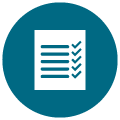 SengSengSengens højde fra gulv til madrassens overkant (når du sidder på sengen): _______ cmOBS! Hvis sengens højde er 60 cm eller højere, kan du gå videre til afsnittet "Hvilestol". Sengens højde fra gulv til madrassens overkant (når du sidder på sengen): _______ cmOBS! Hvis sengens højde er 60 cm eller højere, kan du gå videre til afsnittet "Hvilestol". Størrelse på sengens ben (mål ved gulvet)Runde ben, mål omkredsen: _______ cmFirkantede ben, mål siderne: _______ x _______ cm Meder, mål bredden: _______ cmAnden facon: _______________________________________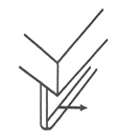 Sengebenenes højde til eventuel tværpind eller sengebundens underkant: _______ cmSengebenenes højde til eventuel tværpind eller sengebundens underkant: _______ cmAntal ben: _______ stk.Antal ben: _______ stk.Gulvbelægning i soveværelset: Gulvbelægning i soveværelset: HvilestolHvilestolHvilestolHvilestolDen bedst egnede hvilestol er en fast, opret stol på 4 ben og med armlæn. Det er ikke hensigtsmæssigt, at stolen har drejesokkel eller meget skrånende sæde. Har du ikke sådan en stol, anbefaler vi, at du låner eller anskaffer en egnet stol inden udskrivelsen. (Du kan eventuelt bruge en sofa i stedet.)Den bedst egnede hvilestol er en fast, opret stol på 4 ben og med armlæn. Det er ikke hensigtsmæssigt, at stolen har drejesokkel eller meget skrånende sæde. Har du ikke sådan en stol, anbefaler vi, at du låner eller anskaffer en egnet stol inden udskrivelsen. (Du kan eventuelt bruge en sofa i stedet.)Den bedst egnede hvilestol er en fast, opret stol på 4 ben og med armlæn. Det er ikke hensigtsmæssigt, at stolen har drejesokkel eller meget skrånende sæde. Har du ikke sådan en stol, anbefaler vi, at du låner eller anskaffer en egnet stol inden udskrivelsen. (Du kan eventuelt bruge en sofa i stedet.)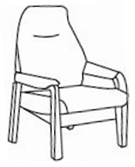 Hvilestolens højde fra gulv til sædets overkant: _______ cmHvilestolens højde fra gulv til sædets overkant: _______ cmHvilestolens højde fra gulv til sædets overkant: _______ cmHvilestolens højde fra gulv til sædets overkant: _______ cmStørrelse på stolens ben – mål ved gulvetRunde ben, mål omkredsen: _______ cmFirkantede ben, mål siderne: _______ x _______ cmAnden facon: _______________________________________Størrelse på stolens ben – mål ved gulvetRunde ben, mål omkredsen: _______ cmFirkantede ben, mål siderne: _______ x _______ cmAnden facon: _______________________________________Størrelse på stolens ben – mål ved gulvetRunde ben, mål omkredsen: _______ cmFirkantede ben, mål siderne: _______ x _______ cmAnden facon: _______________________________________Størrelse på stolens ben – mål ved gulvetRunde ben, mål omkredsen: _______ cmFirkantede ben, mål siderne: _______ x _______ cmAnden facon: _______________________________________Er nogle af benene skråtstillede?Ja   Nej Hvis ja, hvilke?Hvis ja, hvilke?Stolebenenes højde til eventuel tværpind eller sædets underkant: _______ cmStolebenenes højde til eventuel tværpind eller sædets underkant: _______ cmStolebenenes højde til eventuel tværpind eller sædets underkant: _______ cmStolebenenes højde til eventuel tværpind eller sædets underkant: _______ cmHælder sædet nedad mod bagkanten?Ja   Nej Hvis ja, hvor meget?Hvis ja, hvor meget?Antal ben (angiv kun, hvis du bruger sofa): _______ stk.Antal ben (angiv kun, hvis du bruger sofa): _______ stk.Antal ben (angiv kun, hvis du bruger sofa): _______ stk.Antal ben (angiv kun, hvis du bruger sofa): _______ stk.ToiletToiletToiletToilettets højde fra gulv til toiletsædets overkant: _______ cmToilettets højde fra gulv til toiletsædets overkant: _______ cmToilettets højde fra gulv til toiletsædets overkant: _______ cmMålt fra siden af toiletkummen til fx væg, skab, radiator – hvor meget plads er der tilvenstre side: _______ cmhøjre side: _______ cmMålt fra siden af toiletkummen til fx væg, skab, radiator – hvor meget plads er der tilvenstre side: _______ cmhøjre side: _______ cmMålt fra siden af toiletkummen til fx væg, skab, radiator – hvor meget plads er der tilvenstre side: _______ cmhøjre side: _______ cmEr der greb på væggen ved toilettet?Ja  Nej  Er toilettet placeret skråt ud fra et hjørne?Ja  Nej  BadBadBadEr der plads til en badebænk i brusenichen?Ja  Nej  De første 3 måneder efter hofteoperationen anbefales det, at du ikke bruger badekar. Er der plads til en badebænk foran håndvasken?Ja  Nej  Er der afløb i gulvet?Ja  Nej  HjælpemidlerHjælpemidlerHjælpemidlerHar du hjælpemidler i boligen?Ja   Nej Hvis ja, hvilke?Andre oplysninger – kommentarer eller skitsetegning af fx badeværelse